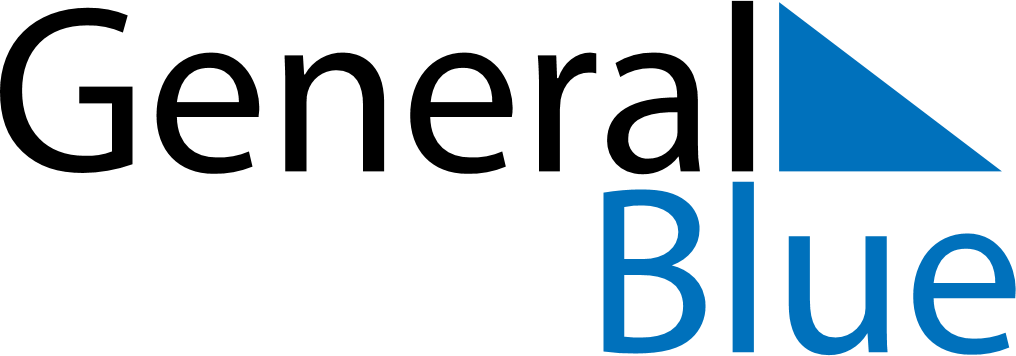 June 2021June 2021June 2021June 2021VenezuelaVenezuelaVenezuelaSundayMondayTuesdayWednesdayThursdayFridayFridaySaturday12344567891011111213141516171818192021222324252526Battle of Carabobo27282930